§200-L.  Attorney General procedures and programs to eliminate profiling(REALLOCATED FROM TITLE 5, SECTION 200-K)1.  Complaints.  The Attorney General shall implement procedures for receiving, investigating and responding to complaints alleging profiling by law enforcement officers or law enforcement agencies.[PL 2019, c. 410, §1 (NEW); RR 2019, c. 1, Pt. A, §4 (RAL).]2.  Rules.  In consultation with interested parties, including law enforcement agencies and community, professional, research, civil liberties and civil rights organizations, the Attorney General may adopt rules for the operation of administrative complaint procedures and independent audit programs to ensure that programs and procedures provide an appropriate response to allegations of profiling by law enforcement officers or law enforcement agencies.  Rules may contain guidelines and ensure the fairness, effectiveness and independence of the administrative complaint procedures and independent auditor programs.  Rules adopted pursuant to this subsection are routine technical rules as defined in chapter 375, subchapter 2‑A.[PL 2019, c. 410, §1 (NEW); RR 2019, c. 1, Pt. A, §4 (RAL).]SECTION HISTORYPL 2019, c. 410, §1 (NEW). RR 2019, c. 1, Pt. A, §4 (RAL). The State of Maine claims a copyright in its codified statutes. If you intend to republish this material, we require that you include the following disclaimer in your publication:All copyrights and other rights to statutory text are reserved by the State of Maine. The text included in this publication reflects changes made through the First Regular Session and the First Special Session of the131st Maine Legislature and is current through November 1, 2023
                    . The text is subject to change without notice. It is a version that has not been officially certified by the Secretary of State. Refer to the Maine Revised Statutes Annotated and supplements for certified text.
                The Office of the Revisor of Statutes also requests that you send us one copy of any statutory publication you may produce. Our goal is not to restrict publishing activity, but to keep track of who is publishing what, to identify any needless duplication and to preserve the State's copyright rights.PLEASE NOTE: The Revisor's Office cannot perform research for or provide legal advice or interpretation of Maine law to the public. If you need legal assistance, please contact a qualified attorney.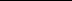 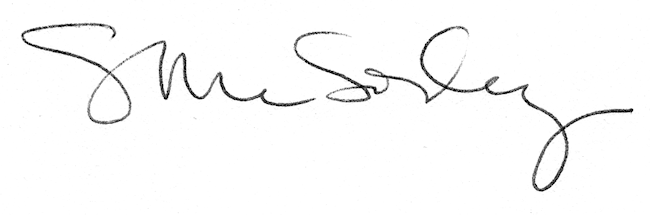 